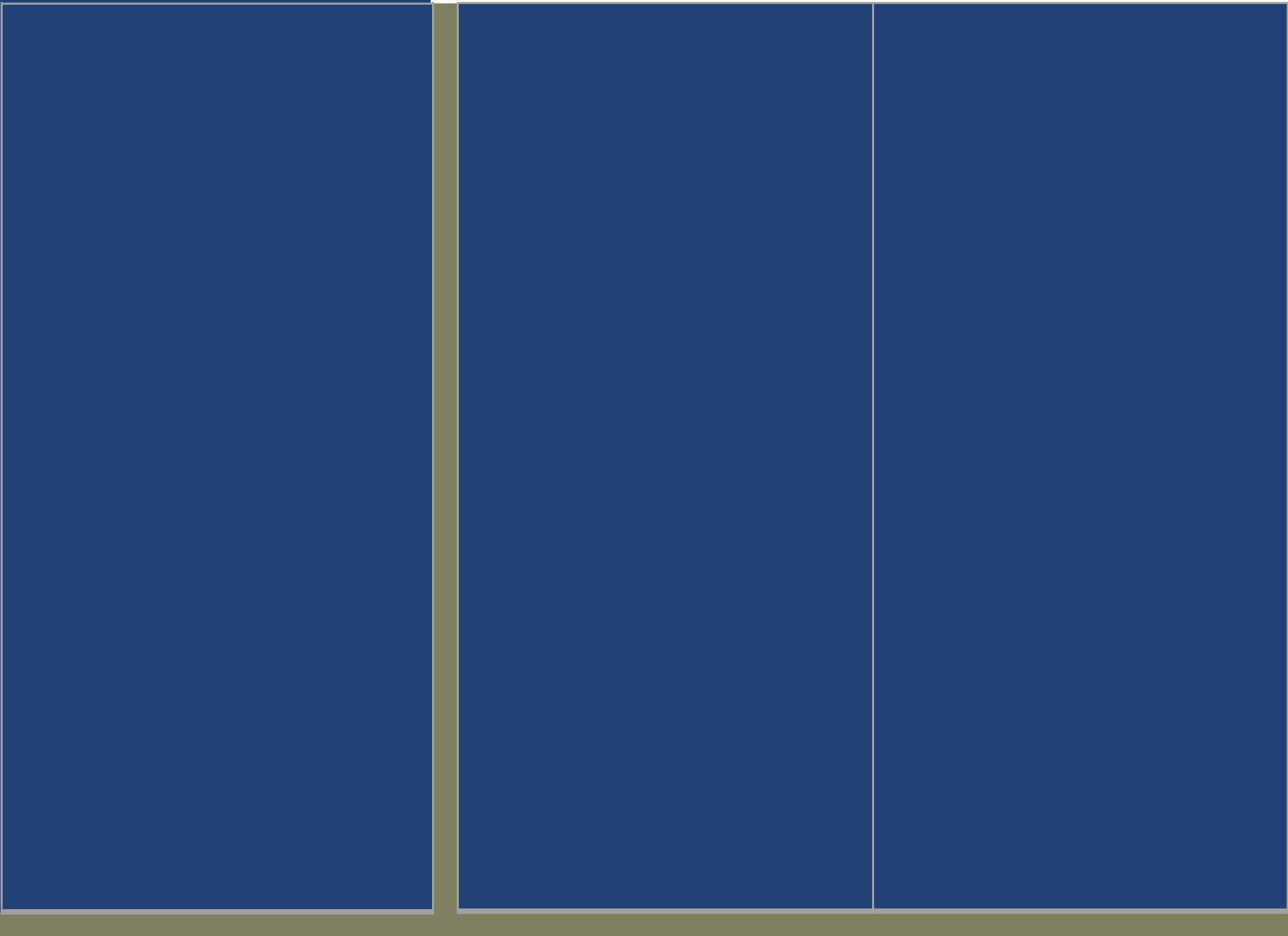 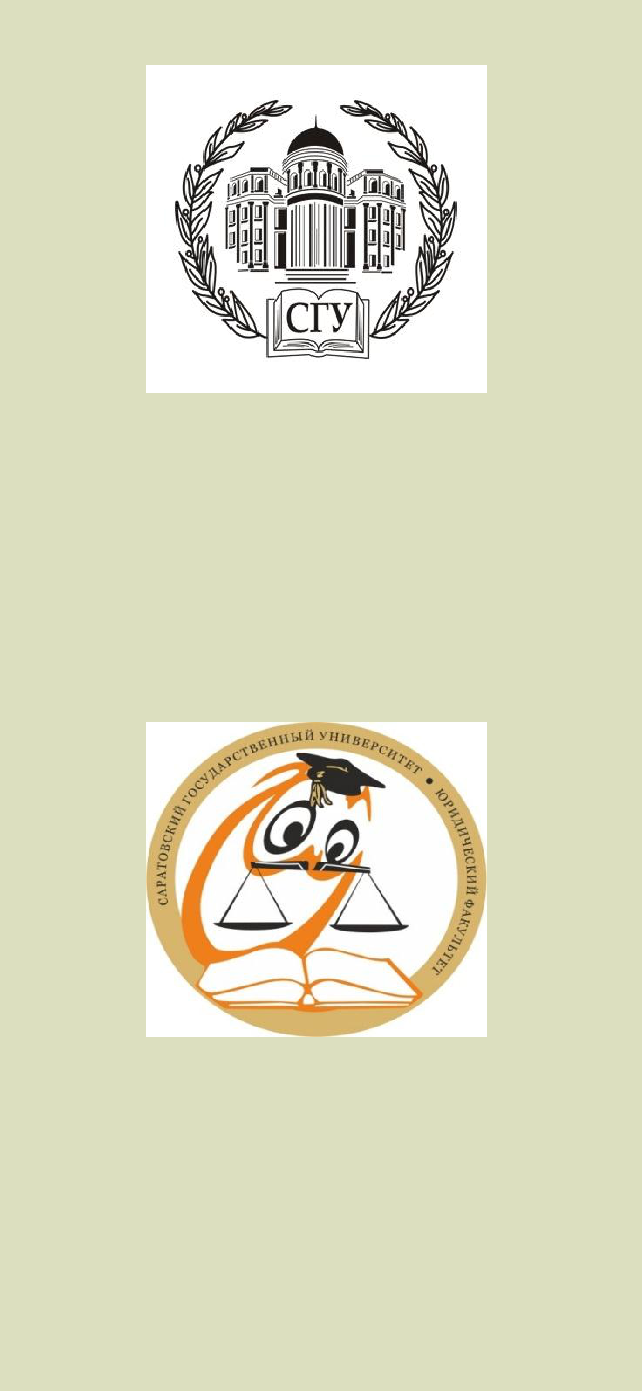 САРАТОВСКИЙ НАЦИОНАЛЬНЫЙ ИССЛЕДОВАТЕЛЬСКИЙ ГОСУДАРСТВЕННЫЙ УНИВЕРСИТЕТ имени Н.Г.ЧЕРНЫШЕВСКОГОЮРИДИЧЕСКИЙ ФАКУЛЬТЕТЮРИДИЧЕСКАЯ КЛИНИКАКуратор: Шундик Ираида Александровна«Все о завещании»Распорядиться имуществом на случай смерти и изменить, установленный порядок наследования можно путем совершения завещания.Правовое регулирование наследования по завещанию содержится в Главе 62 Гражданского Кодекса Российской Федерации (ст.ст. 1118 – 1140.1).Завещание может быть совершено любым гражданином, обладающим в момент его совершения дееспособностью в полном объеме. Завещание также может быть совершено гражданами, состоящими между собой в момент его совершения в браке (совместное завещание супругов). Завещание должно быть совершено лично. Совершение завещания через представителя не допускаются, так как завещание является односторонней сделкой, носящей строго личный характер и не может быть совершено через представителя. Завещатель вправе: - по своему усмотрению завещать имущество любым лицам, не только гражданам Российской Федерации, но также иностранным гражданам и лицам без гражданства, Российской Федерации, субъектам Российской Федерации, муниципальным образованиям; - любым образом определить доли наследников в наследстве, лишить наследства одного, нескольких или всех наследников по закону, не указывая причин такого лишения, - завещать общее имущество супругов, определить имущество, входящее в наследственную массу каждого из супругов, если определение имущества, входящего в наследственную массу каждого из супругов, не нарушает прав третьих лиц, - предусмотреть в завещании создание наследственного фонда, - включить в завещание иные распоряжения,- отменить, изменить совершенное завещание в любое время после его совершения, не указывая причины его отмены или изменения;- завещатель не обязан сообщать кому-либо о содержании, совершении, об изменении или отмене завещания.В настоящее время Гражданском кодексом Российской Федерации определены следующие виды завещаний:- нотариально удостоверенное завещание;- закрытое завещание;- завещания, приравниваемые к нотариально удостоверенным завещаниям; - завещательные распоряжения правами на денежные средства в банках;- завещание в чрезвычайных обстоятельствах;- совместное завещание супругов;- завещание об учреждении наследственного фонда.При удостоверении завещаний от завещателя не требуется представления доказательств, подтверждающих его право на завещаемое имущество. Завещание может содержать в себе распоряжение на все имущество завещателя на случай смерти, либо на отдельные виды его имущества. Завещатель вправе совершить завещание, содержащее распоряжение о любом имуществе, в том числе о том, которое он может приобрести в будущем. Завещатель может распорядиться своим имуществом или какой-либо его частью, составив одно или несколько завещаний.Для признания составленного завещания действительным, необходимо выполнение следующих требований: - завещание составляется исключительно в письменном виде и удостоверяется нотариусом;- подписывается собственноручно. Если завещатель в силу физических недостатков, тяжелой болезни или неграмотности не может собственноручно подписать завещание, оно по его просьбе может быть подписано другим гражданином в присутствии нотариуса. В завещании должны быть указаны причины, по которым завещатель не мог подписать завещание собственноручно, а также фамилия, имя, отчество и место жительства гражданина, подписавшего завещание по просьбе завещателя, в соответствии с документом,  удостоверяющим личность этого гражданина.При составлении и нотариальном удостоверении завещания по желанию завещателя может присутствовать свидетель. Если завещание составляется и удостоверяется в присутствии свидетеля, оно должно быть им подписано и на завещании должны быть указаны фамилия, имя, отчество и место жительства свидетеля в соответствии с документом, удостоверяющим его личность. Свидетелями не могут быть и не могут подписывать завещание вместо завещателя: нотариус или другое удостоверяющее завещание лицо; лицо, в пользу которого составлено завещание или сделан завещательный отказ, супруг такого лица, его дети и родители; граждане, не обладающие дееспособностью в полном объеме; неграмотные; граждане с такими физическими недостатками, которые явно не позволяют им в полной мере осознавать существо происходящего; лица, не владеющие в достаточной степени языком, на котором составлено завещание, за исключением случая, когда составляется закрытое завещание; супруг при совершении совместного завещания супругов; стороны наследственного договора.При удостоверении завещания строго соблюдается тайна завещания.Для оформления завещания у нотариуса, необходимо при себе иметь: - документ, удостоверяющий личность (паспорт гражданина);- данные о фамилии, имени, отчестве, дате рождения лица, в пользу которого составляется завещание;- устав фонда, а также условия управления фондом (в случае составления завещания об учреждении наследственного фонда).Размер оплаты за удостоверение завещания состоит из (государственной пошлины) нотариального тарифа и услуг правового технического характера. В соответствии с п. 13, ст. 333.24 «Размеры государственной пошлины за совершение нотариальных действий» Налогового Кодекса Российской Федерации, за удостоверение завещаний, за принятие закрытого завещания - 100 рублей. В соответствии со статьей 333.38 Налогового Кодекса Российской Федерации предусмотрены льготы при обращении за совершением нотариальных действий. Так, от уплаты государственной пошлины за совершение нотариальных действий освобождаются: инвалиды I и II группы - на 50 процентов по всем видам нотариальных действий; физические лица - за удостоверение завещаний имущества в пользу Российской Федерации, субъектов Российской Федерации и (или) муниципальных образований; участники и инвалиды Великой Отечественной войны на 100 процентов.Информация о предельном размере услуг правового, технического характера (УПТХ) ежегодно обновляется и размещается на официальном сайте Федеральной нотариальной палаты и на сайте нотариальной палаты субъекта Российской Федерации. 